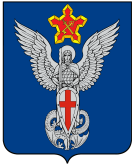 Ерзовская городская ДумаГородищенского муниципального районаВолгоградской области403010, Волгоградская область, Городищенский район, р.п. Ерзовка, ул. Мелиоративная 2,тел/факс: (84468) 4-79-15РЕШЕНИЕот « 16 » сентября  2021 года                                 № 13/2О внесении изменений и дополнений в решение Ерзовской городской Думы Городищенского муниципального района Волгоградской области от 31.10.2017 № 9/1 «Об утверждении правил благоустройства территории  Ерзовского  городского поселения»В соответствии с Федеральным законом  от 6 октября 2003 г. N 131-ФЗ "Об общих принципах организации местного самоуправления в Российской Федерации", согласно Протесту Волгоградской межрайонной природоохранной прокуратуры от 30.08.2021 года № 04-01-2021, Уставом Ерзовского городского поселения Городищенского муниципального района Волгоградской области, Ерзовская городская Дума,РЕШИЛА: 1.Внести в решение Ерзовской городской Думы Городищенского муниципального района Волгоградской области от 31.10.2017 № 9/1 «Об утверждении правил благоустройства территории Ерзовского городского поселения» (далее - Правила) следующие изменения:1.1. Термин «мусор» содержащийся в абзацах пункта 1.3 раздела I исключить. 1.2. В пунктах 3.1.1.1., 3.1.1.6., 3.6.2.2., 3.8.2.6., 3.8.2.8. раздела III слово «мусора» заменить словами «твердых коммунальных отходов». 1.3. В пунктах 3.1.1.9., 3.4.1.3. раздела III слово «мусора» заменить словами «отходов производства и потребления».1.4. В пункте 3.8.6. раздела III слово «мусора» исключить.1.5. В пунктах 4.4., 4.5., 4.7.3.4., 4.7.3.5., 4.7.3.6., 4.7.8., 4.7.10., 4.7.14.1., 4.7.14.2., 4.8.2.1., 4.8.2.2. раздела IV слово «мусор» заменить словами «отходов производства и потребления».1.6. В пункте 5.2.3.2. раздела V слово «мусора» заменить словами «отходами производства и потребления».1.7. В пункте 6.1. раздела VI слово «мусор и отходы» заменить словами «отходы производства и потребления».1.8. В пунктах 6.12.10., 6.14., 6.19. раздела VI слово «мусор» заменить словами «отходы производства и потребления».1.9. В пунктах 7.6., 7.12. раздела VII слова «строительный мусор» заменить словами «отходы производства и потребления».1.10. Пункт 4.7.14.3. раздела IV изложить в следующей редакции:«4.7.14.3. Разводить костры и сжигать листву, траву, тару, отходы производства и потребления, за исключением срезания и организованного сжигания частей растений, зараженных карантинными вредителями и болезнями. За исключением сжигания отходов производства и потребления организациями, индивидуальными предпринимателями, имеющими соответствующую лицензию на осуществление данной деятельности.».1.11. Пункт 6.12.1. раздела VI изложить в следующей редакции:«6.12.1. Сжигать все виды отходов на придомовой территории, на контейнерных площадках и в мусоросборниках (за исключением использования для сжигания специальных установок, применение которых согласовано в установленном порядке). За исключением сжигания отходов производства и потребления организациями, индивидуальными предпринимателями, имеющими соответствующую лицензию на осуществление данной деятельности.».2. Настоящее решение вступает в силу со дня его официального обнародования.ПредседательЕрзовской городской Думы                                                              Т.В. МакаренковаГлава Ерзовскогогородского поселения                                                                       С.В. Зубанков